Allegato AISTANZA DI CANDIDATURAPER LA FIGURA DI COLLAUDATOREPON “Cablaggio Strutturato e sicuro all’interno degli edifici scolastici”Avviso pubblico per la presentazione di candidature per la figura di collaudatore nell’ambito del progettoAVVISO n. 20480 del 20/07/2021 - Codice identificativo : 13.1.1A-FESRPON-PI-2021-117CUP: J19J21014460006Al Dirigente Scolastico dell’Ic Ilari Alpi  (TO)_ l _ sottoscritt _	nat_ a_____(provincia di	__) il	e residente in   	 (provincia di	) c.a.p.	via	n . 	tel.	e-mail_______________CHIEDEdi partecipare alla procedura di selezione per il conferimento dell’incarico di : ESPERTO INTERNO COLLAUDATOREESPERTO COLLABORAZIONE PLURIMA COLLAUDATOREESPERTO ESTERNO COLLAUDATOREIl sottoscritto dichiara:di aver preso visione e di accettare integralmente le disposizioni e le condizioni previste nell’Avvisopubblico di selezione;di autorizzare il trattamento dei propri dati personali raccolti a fini istituzionali ai sensi del della vigente normativaSi allegano:Curriculum vitae in formato europeoScheda di autovalutazione titoliLuogo/Data	FirmaSCHEDA DI AUTOVALUTAZIONE COLLAUDATOREPON “Cablaggio Strutturato e sicuro all’interno degli edifici scolastici”COGNOME	NOME 	PROFILO 	* Nota: si valuta la precedente esperienza come progettista o collaudatore solo se coerente con la selezione alla quale si partecipa.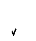 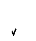 Luogo e data		Firma___________________CRITERIPUNTEGGIOAUTOVALUTAZIONEIndicare il punteggio in riferimento a quanto dichiarato nel curriculumVALUTAZIONEPossesso di titolo studio specifico in Ingegneria Informatica, Ingegneria delle Telecomunicazioni, altra laurea afferente la tipologia del progetto1- Laurea specialistica o quinquennale 2 - Laurea triennale3 - Diploma quinquennalep. 10p. 5p. 3Diploma di specializzazione, corsi di perfezionamento, master, di durata non inferiore ad un anno accademico, nell’ambito della disciplina/attività richiesta.p. 2 per ogni titolo (max 6 punti)I titoli biennali saranno valutati 4 punti ciascuno(max 12 punti)Certificazione informatica (ECDL Core level; ECDL Advanced; Microsoft Office Specialist; EIPASS AICA – CISCO – MICROSOFT – PEKIT )p. 1 per ogni titolo (max 5 punti)Esperienze	di	progettazione	e/op. 3 per ognicollaudo	di	reti	informaticheesperienza/competenzanell’ambito di PON FESR(max. 15 punti)Esperienze/competenze di progettazione e/o collaudo di di reti informatiche presso altri enti o privatip. 1 per ogni esperienza/competenza (max. 3 punti)Precedenti rapporti di collaborazioni con istituzioni scolastiche nell’ambito di progetti PON/FESR (escluse quelle di progettazione e/o collaudo)p. 1 per ogni collaborazione(max 3 punti)TOTALE